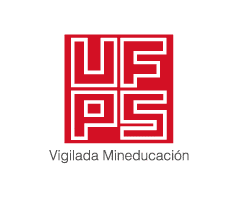 DIRECCIONAMIENTO ESTRATEGICOSOLICITUD DE PASAJESINFORMACIÓN DEL PASAJEROINFORMACIÓN DEL PASAJEROINFORMACIÓN DEL PASAJEROINFORMACIÓN DEL PASAJERONombres y Apellidos:Cedula y lugar de Expedición:Teléfono de Contacto:Correo Electrónico:Motivo del Viaje :INFORMACIÓN DEL ITINERARIO DE VUELOINFORMACIÓN DEL ITINERARIO DE VUELOINFORMACIÓN DEL ITINERARIO DE VUELORUTAFECHAHORANombre y/o Firma Solicitante:Fecha de Solicitud:V° B° Aprobación:Fecha de Aprobación: 